5 класс, дистанционное обучениеИз опыта работы учителя географиивысшей квалификационной категории  Гель Елены ЭдуардовныМБОУ СШ №9 г.ТверьЛИТОСФЕРА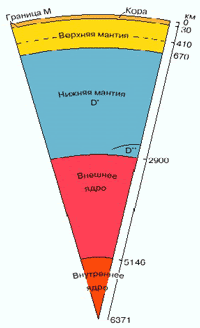 Строение Земли Посмотреть научно-популярный фильм «Эволюция планеты  Земля» https://ok.ru/video/316409645615Посмотреть видеофильм о внутреннем строении Земли, перейдя по ссылке:   https://www.youtube.com/watch?v=VGjBpUobsCcЗапиши в тетрадь тему урока и нарисуй схему внутреннего строения Земли   Заполни таблицу:ВНУТРЕННЕЕ СТРОЕНИЕ ЗЕМЛИСделай вывод о том, по каким показателям различаются внутренние слои Земли.Запиши в тетрадь:Земная кора — самая верхняя из твёрдых оболочек Земли толщиной от 5 км (под океанами) до 75 км (на материках).В континентальной земной коре выделяют 3 слоя:Верхний — осадочный, в котором преобладают осадочные породы. Средний – гранитный слой состоит преимущественно из гранита и метаморфических горных пород. Нижний – базальтовый слой — из более плотных пород, плотность которых сравнима с базальтами.В океанической коре выделяют два слоя:Верхний — осадочный, в котором преобладают осадочные породыНижний - базальтовый слой — из более плотных пород, плотность которых сравнима с базальтами.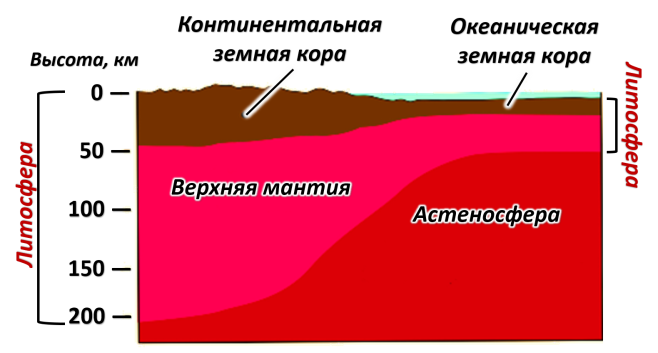 Рассмотри рисунокОпредели какой слой отсутствует под океанической корой? Объясни, почему? Литосфера и человекПосмотри видеофильм, перейдя по ссылке https://www.youtube.com/watch?v=81osGM7z3FsПройди тест по теме https://obrazovaka.ru/test/po-geografii-5-klass-litosfera-s-otvetami.htmlСкрин результата пришли мне по электронной почте: yagodkaya@mail.ruЭтот урок, мой дорогой юный друг, я оценю двумя оценками:Заполненная таблица с ВЫВОДОМ о внутреннем строении Земли  и ответ на вопрос с объяснением об определении какие слои отсутствует под океанической корой? Объясни, почему?(ФОТО)Скрин результата теста.Всем  удачи!  Спасибо!показателиземная корамантиямантияядроядропоказателиземная кораверхняянижняявнешнеевнутреннеепротяженность (км)Температура (в градусах по Цельсию t0C)